MANUAL DE PROCEDIMIENTOS DE LA UNIDAD DE INVERSIONES DEL MUNICIPIO DE MAZATLANElaboración: JORGE A. CALDERA PEREZÚltima modificación: 25 DE AGOSTO 2014FIRMAS DE AUTORIZACIONING. CARLOS EDUARDO FELTON GONZALEZ PRESIDENTE MUNICIPAL 2014-2016L.A.E. JAVIER E.  MAGAÑA LIZARRAGA 	      	    C.P. JAVIER FCO. ALVAREZ DIAZ           SINDICO PROCURADOR 		     	          CONTRALOR MUNICIPAL  						     .  LIC. LOAR SUSEK DELGADO LOPEZ	 	L.C.P. GUADALUPE SALAZAR JIMENEZ        COORD. DE LA COMISION DE  	     	        AUDITORA DEL SINDICO PROCURADORHACIENDA H. CABILDO DE MAZATLANÍNDICEPresentación	5Objetivo 	6Alcance 	6Marco Jurídico	7 Dependencias que Intervienen	8 Formularios a Utilizar 	8Normas	9Funciones de  Departamento que intervienen  	11Funciones de la Dirección 	11Misión  del  Departamento  	12Mapa del Proceso   	13Necesidad de ______________________ 	14Diagrama de Actividades	18Descripción de las actividades	19 Actividades Críticas 	20 Formato No. 1  	23Formato No. 2  	24PRESENTACIÓNLa Unidad de Inversiones, dependiente del Presidente Municipal, se constituyo como una unidad de gestión y promoción de recursos legales, técnicos y  financieros que fortalezcan la operación de todas las dependencias del ayuntamiento y el sector paramunicipal que requieran de ellos.El compromiso asignado a esta unidad, es el de coadyuvar en la planeación del presupuesto y vigilar el debido cumplimiento del mismo en materia de inversiones.Igualmente, se ha establecido como el canal único de gestión, para lograr mayor eficiencia y orden en el gasto publico de inversión.Finalmente, la Unidad de Inversiones, es el órgano de apoyo para el puntual cumplimiento del Plan Municipal de DesarrolloLa revisión y rediseño de los procesos de administración tendrá que darse en el marco de una preparación continua de su personal.El presente manual precisa las funciones y actividades, considerándose a la vez un medio de información, quedando integrado con el objetivo del mismo documento, las bases jurídicas que indican la actuación del área correspondiente, la descripción de los procesos para su realización, así como los formatos e instructivos.Mazatlán, Sinaloa a ___ de ______________ de 2014, en sesión ordinaria de cabildo número ____ e  aprobó el presente “Manual de Procedimientos de la Unidad de Inversiones del Municipio de Mazatlan”, el cual contiene la información referente a consideraciones generales, sistema operativo y procedimientos, así como las directrices para el logro de los objetivos institucionales.OBJETIVOLos Objetivos de la Unidad de Inversiones serán los siguientes:I.	Colaborar y Contribuir  a vincular  los proyectos de inversión con el Plan: Nacional de Desarrollo 2012 - 2018, Estatal de Desarrollo 2011 - 2016 y el propio del Municipio de Mazatlán 2014 - 2016 y los específicos con los que estén relacionados con las Inversiones Municipales.II.	Establecer políticas de inversión para lograr las metas del Plan Municipal de Desarrollo.III.	Establecer canales de coordinación con las dependencias Federales, Estatales, sociales y privadas para coadyuvar en el éxito de la ejecución de sus inversiones y lograr un desarrollo armónico en el municipio.IV.	Registrar los programas y proyectos que resulten viables en los aspectos técnicos,  socioeconómicos, ambientales y que sean financieramente susceptibles de ser financiados con recursos públicos federales, estatales,  municipales y todos aquellos que intervengan para su realización.V.	Diseñar alianzas estratégicas que permitan la potencialización de los recursos de las diversas entidades públicas o privadas que concurran hacia el mismo objetivo.VI.	Desarrollar, controlar, promocionar y dar seguimiento a los proyectos especiales y estratégicos que le asigne el Presidente Municipal.ALCANCEEs necesario contar  un sistema de evaluación y seguimiento de los proyectos de inversión, que se deriven de los recursos de los diversos fondos Federales, Estatales y aquellos que se consideren como proyectos estratégicos del municipio, crear los procedimientos para  que los proyectos de inversión establecidos en el Plan Municipal de Desarrollo de Mazatlán 2014-2016.La Administración Municipal requiere de un organismo con capacidad de respuesta para incidir en un desarrollo con  medidas imaginativas y modernas que generen alternativas tendientes a elevar la competitividad de la ciudad y la calidad de vida de la población.MARCO JURIDICOConstitución Política de los estados Unidos MexicanosConstitución Política del Estado de SinaloaLey Orgánica MunicipalLey de Hacienda MunicipalReglamento Interno del MunicipioDEPENDENCIAS  QUE INTEVIENENSecretaría del AyuntamientoOficialla MayorTesorería MunicipalSecretaría de la PresidenciaSecretaría de Desarrollo EconómicoContraloríaCoordinación Municipal de Acceso a la Información PúblicaDirección de Atención Ciudadana y SocialDirección de Bienes MunicipalesDirección de Bienestar SocialDirección de Evaluación y Enlace en la Zona RuralDirección de Gobierno y Asuntos JurídicosDirección de Planeación del Desarrollo Urbano SustentableDirección de Ecología y Medio AmbienteDirección de Obras PublicasDirección de Prensa y DifusiónSecretaría de Seguridad Pública y Tránsito Municipal.Dirección de Servicios Públicos MunicipalesSíndicos y Comisarios MunicipalesDirección de ViviendaFORMULARIOS A UTILIZARFormato No. 1  Solicitud  de recursos de inversión por entidad responsable, aprobada por el Presidente MunicipalFormato No. 2  Elaboracion de reportes mensuales de avances fisicos y financierosFormato No. 3  Registro de CarteraNORMASSolicitud  de recursos de inversión por entidad responsable, aprobada por el Presidente MunicipalDisposición de espacio físico legal para realización de la inversiónCaracterísticas del proyecto de inversiónPrograma de elementos para elaboración del proyectoGestión de recursos para la formulación del expediente técnico básicoAnteproyecto (validación por entidad responsable)AntepresupuestoIdentificación de fuente de recursos de inversiónValidación de capacidad presupuestalAprobación de la inversión por el Presidente MunicipalGestión  de recursos para la elaboración del proyecto ejecutivoDesarrollo del Proyecto EjecutivoIntegración del expediente Técnico y Anexos para la gestión de recursosGestión de recursos de inversión coordinada o directamente por la UIMObtenido el recurso UIM asigna clave de inversiónRadicación de los recursos a Tesorería y ejecución de la inversión por  la entidad ejecutora, supervisada por la UIMFUNCIONES DE LOS  DEPARTAMENTO QUE INTERVIENENDIRECCION DE GESTION Y CONTROL  DE INVERSIONES PUBLICASEsta Dirección, será el canal único para la revisión de los expedientes básicos en la gestión de recursos públicos en las diferentes instancias Municipales, Estatales y Federales, a partir de las solicitudes que hagan la entidades responsables, los cuales, una vez obtenidos serán dirigidos a través de la Tesorería Municipal a las entidades ejecutoras mediante la evaluación y control de acuerdo a las reglas de operación de la fuente de recursos.DIRECCION DE INVERSIONES ESTRATEGICASEsta Dirección, tendrá la responsabilidad de integrar y clasificar el catalogo y la cartera de proyectos de inversión, generados por  personas físicas o morales que manifiesten el interés de participar con recursos económicos, técnicos y operativos, en los que tenga injerencia directa el Ayuntamiento, así como, del seguimiento al proceso de cada una de ellos para apoyar el éxito de los mismos.DIRECCION DE ESTUDIOS Y PROYECTOSLa Dirección de Estudios y Proyectos, le dará el soporte técnico integrado a las Direcciones de Gestión y Control de Inversiones Públicas y la Dirección de Inversiones Estratégicas, para el cumplimiento de sus respectivas responsabilidades.También llevará a cabo la integración de aquellos expedientes que le indique la Dirección General por instrucciones del Presidente Municipal.Igualmente será la responsable de validar los proyectos generados por entidades de la sociedad en general.El Manual de Procedimientos  pretende ser una guía para el personal involucrado en la administración de de la Unidad de Inversiones del Municipio de Mazatlán.En el trabajo de la elaboración de este manual participó personal de la Dirección de Gestión y Control de Inversiones Públicas, por este medio agradecemos sus conocimientos y experiencias aportadas para su elaboración MAPA DEL PROCESO DE CONTROL Y SEGUIMIENTO EN LA DIRECCION DE GESTION Y CONTROL DE INVERSIONES PUBLICAS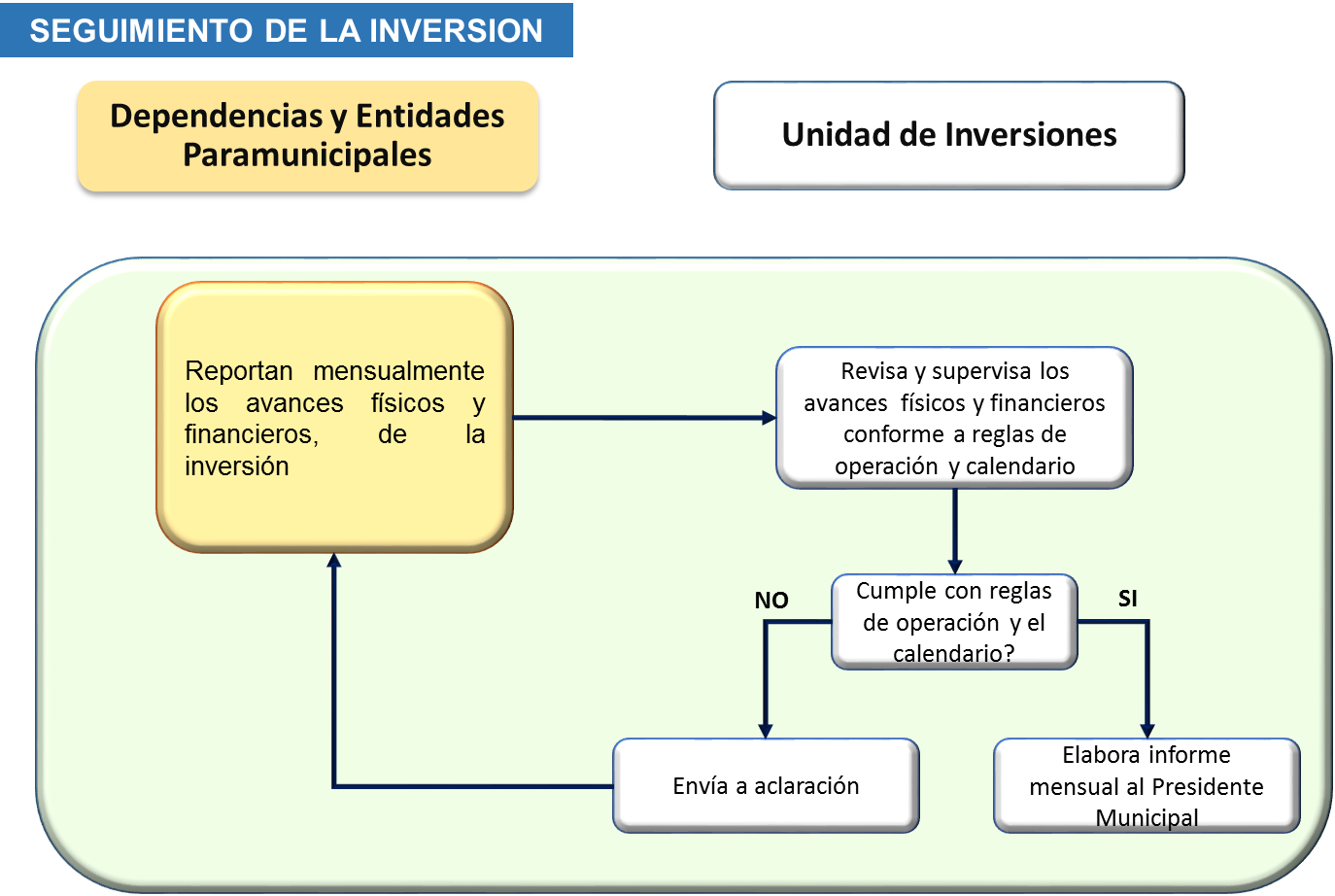 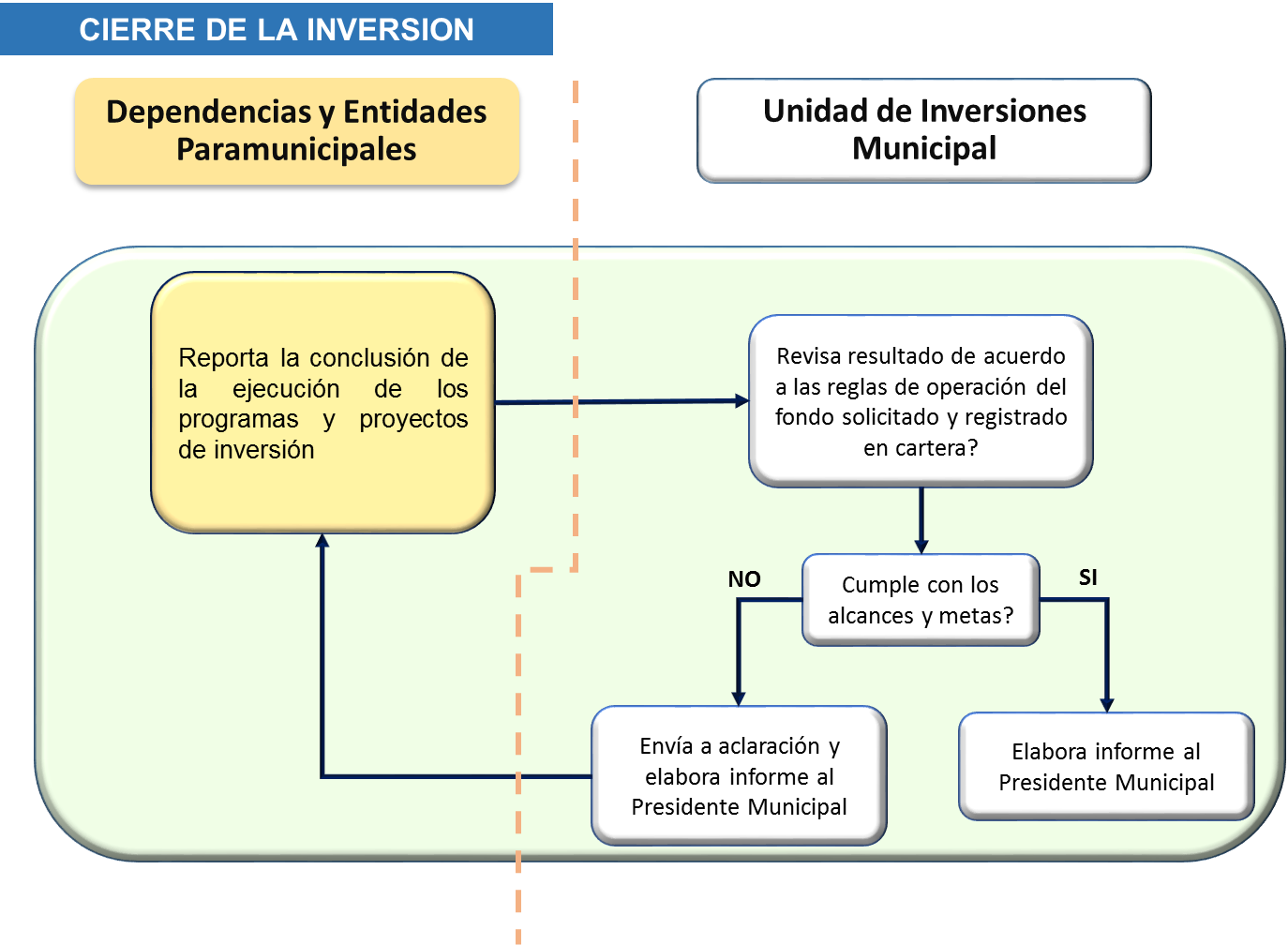 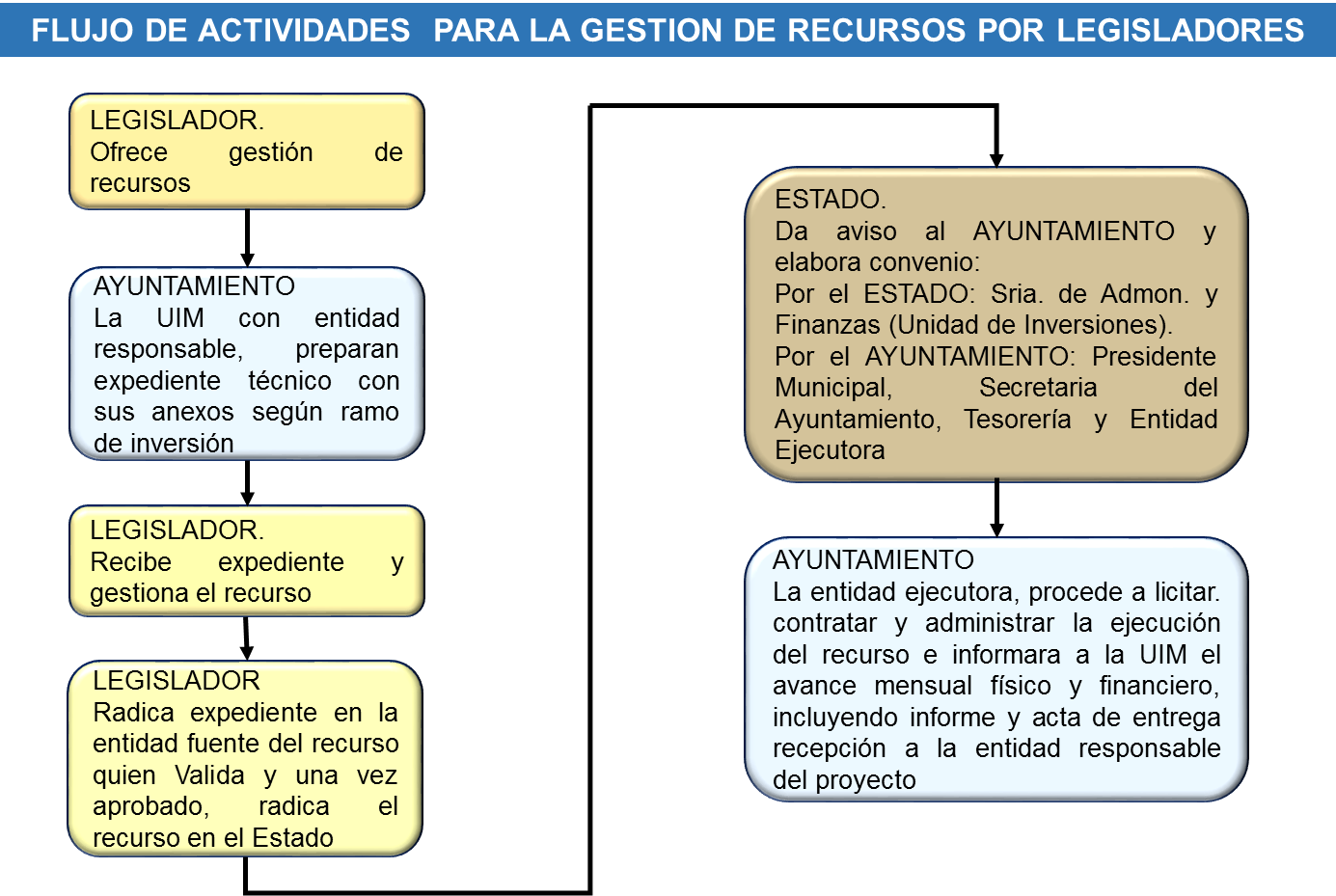 MAPA DEL PROCESO DE CONTROL Y SEGUIMIENTO EN LA DIRECCION DE INVERSIONES ESTRATEGICAS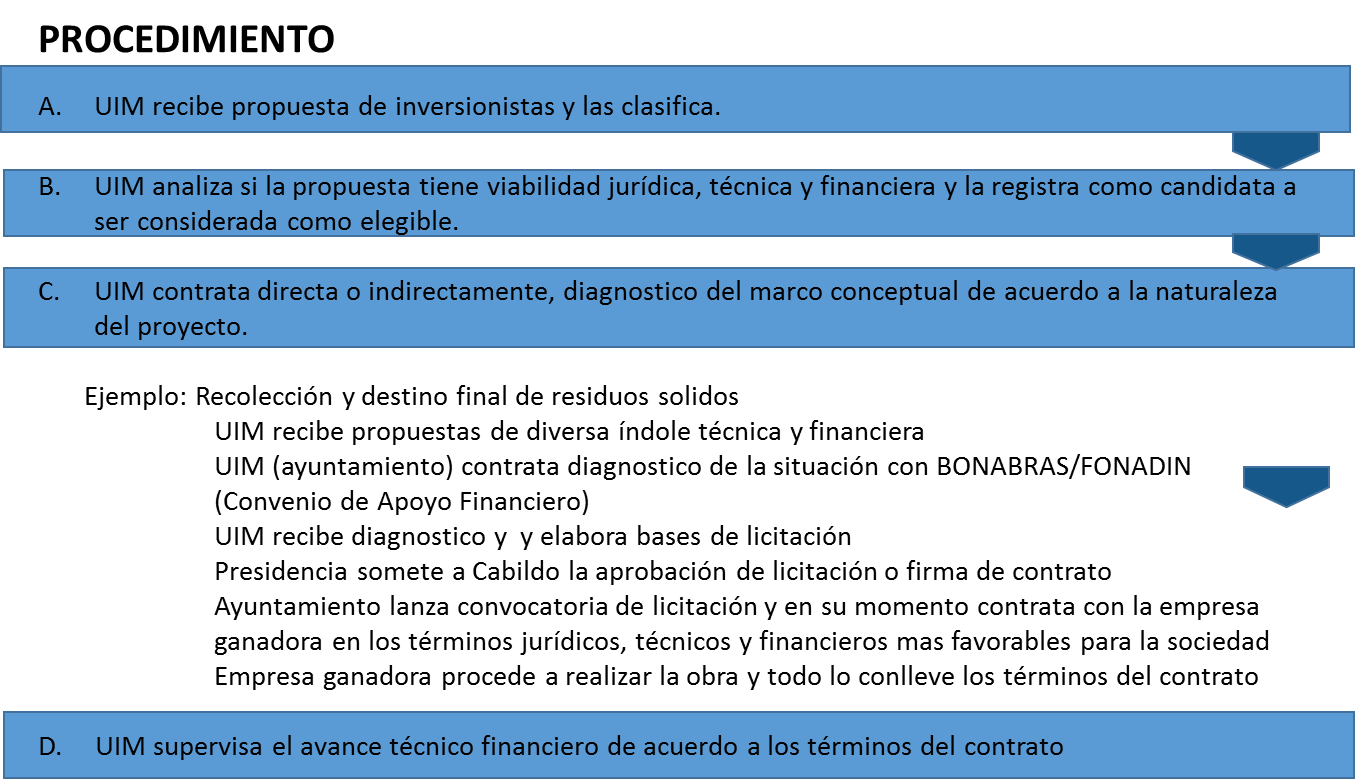 EXPLICACION DEL PROCESO1.- UIM Integra una cartera de proyectos, que el ayuntamiento considere viable para su realización, sujetos a inversiones con capital de riesgo de carácter privado en las que participe el ayuntamiento con recursos propios, crédito a corto, mediano y largo plazo o recursos explícitamente administrativos  de acuerdo a las siguientes modalidades:ConcesiónAsociación en Participación (A en P)Sociedad AccionariaContrato de Colaboración Publica, Privada y de Servicios (CPPS)Contrato de Prestación de Servicios (CPS)Contrato de Asociación Publica, Privada y de Servicios (APPS) con recursos federales asociados2.- La UIM recibe propuestas de inversionistas que tengan interés en participar en cualquiera de los proyectos relacionados para clasificarlos, catalogarlos y darles seguimiento, y gestionar los recursos que le correspondan al Ayuntamiento.MAPA DEL PROCESO DE CONTROL Y SEGUIMIENTO EN LA DIRECCION DE ESTUDIOS Y PROYECTOS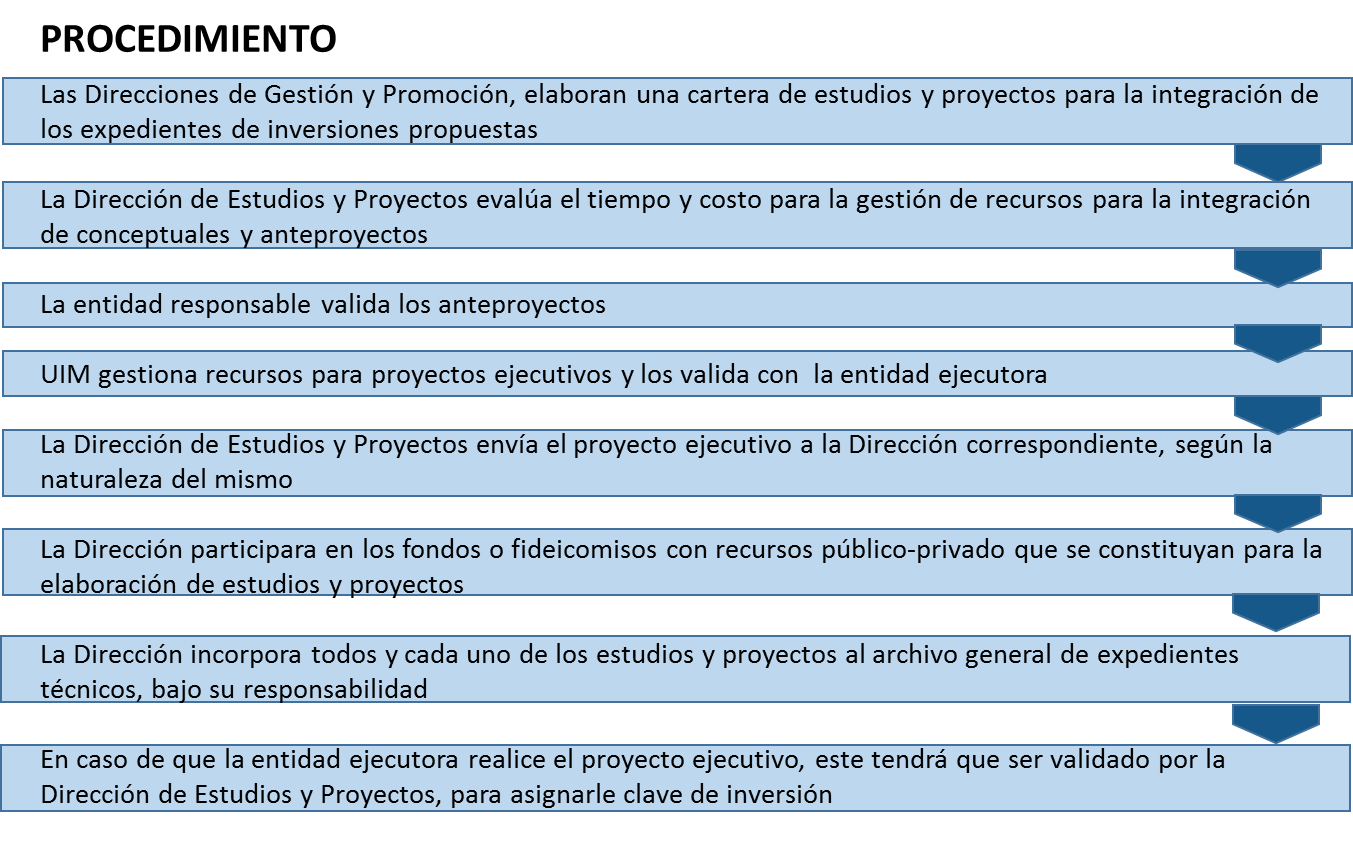 DIAGRAMA DE ACTIVIDADES DE LA UNIDAD DE INVERSIONES      DESCRIPCION DE LAS ACTIVIDADES  DE LA UNIDAD DE INVERSIONESACTIVIDADES CRÍTICAS:ACTIVIDADTAREASRESPONSABLERECEPCION DE SOLICITUDES DE FONDOS DE DEPENDENCIAS MUNICIPALESREGLAS DE OPERACIÓN Y REQUISITOSDIRECCION DE GESTION Y CONTROL DE RECURSOS PUBLICOSRECEPCION DE PROYECTOS DE INVERSION DE INVERSIONISTASIntegra una cartera de proyectos, que considere viable para su realización, sujetos a inversiones con capital de riesgo de carácter privado en las que participe el ayuntamientoDIRECCION DE INVERSIONES ESTRATEGICASMANTIENE CARTERA DE PROYECTOS DE INVERSIONelaboran una cartera de estudios y proyectos para la integración de los expedientes de inversiones propuestasDIRECCION DE ESTUDIOS Y PROYECTOSTODA AQUELLA INFORMACION QUE DEPENDE DE LA ENTREGA OPORTUNA POR PARTE DE LAS DEPENDENCIAS MUNICIPALES PARA DESARROLLAR LOS PROYECTOS Y QUE SEA DETERMINATE PARA SU CULMINACIONCONTAR CON RECURSOS FINANCIEROS SUFICIENTE PARA MANTENER LA PRODUCCION DE ESTUDIOS Y PROYECTOS SUSCEPTIBLES DE OBTENR FONDOS PUBLICOS O PRIVADOS EN BENEFICIO DE MAZATLANEJECUCION EFICIENTE Y OPORTUNA DE LOS FONDOS DE INVERSION POR PARTE DE LAS DEPENDENCIAS EJECUTORASRETROALIMENTACION DE INFORMACION PARA CONTROL Y SEGUIMIENTO POR PARTE DE LAS DEPENDENCIAS RESPONSABLES Y EJECUTORAS